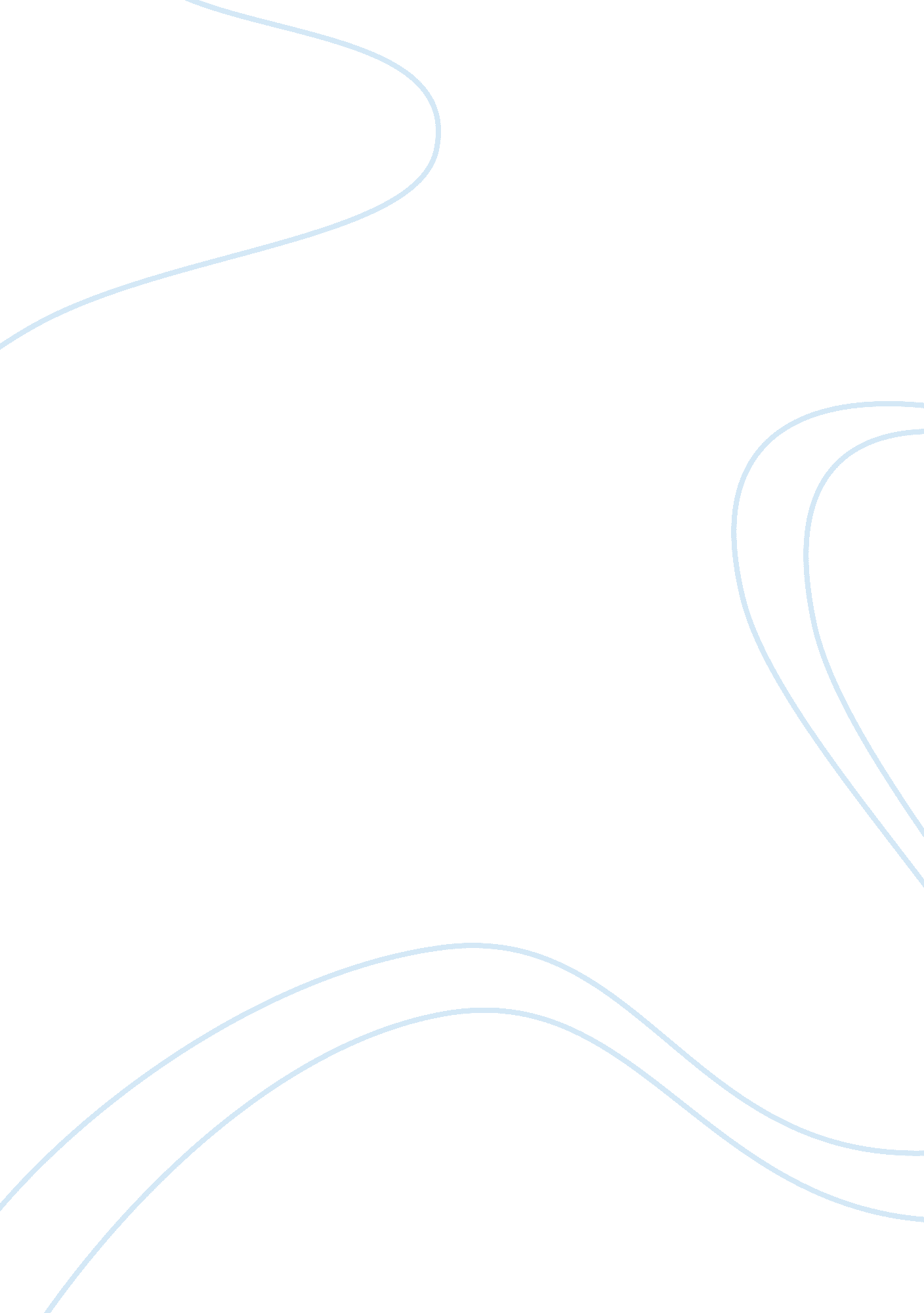 Example of culture difference among boys and girls article reviewSociology, Women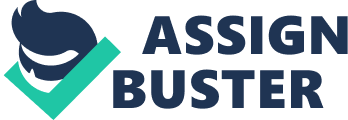 In this article, Barrie Thorn uses her daily observations to support her arguments, the author begins by emphasizing the patterns of avoidance between the girls and boy child, she affirms that the observed separation is effected and influenced by the dichotomous and deep gender difference among these children. Arguably, boys and girls have different ways of expressing aggression and conflicts, they both have varying goals and posses’ explicitly different values, generally boys, and girls live in two different worlds. 
Notably, due to complications, there is a great need to define what Deborah Tanren implies by stating that boys and girls live in a different cultural setting. The literature is uncertain, some claim for instance that boys tend to engage in large groups unlike girls and that boys use more direct insults as compared to girls. Clearly, some claims seem to be based on the symbolic dimension rather than facts. The need to define and find a common ground on the entire issue is therefore very important. 
After emphasizing the patterns of avoidance and separation among boys and girls, culture depiction reallocate to a series of comparison. Remarkably, the dynamics and structure of boys groups are usually perceived as organized within some key characteristics: hierarchical, large, and competitive. In contrast, the girls groups are private, smaller, and cooperative. In the boys world, they play more often within the outdoors and take more space in their activities, girls o the other hand do much play indoors a take small space. 
Based on this article, I find the issues incorporated particularly the separate and different worlds that boys and girls live as seductive and convincing. The article presents the argument that boys and girls do separate things in the daily interaction and gives it the weight that it deserves; this is evident especially when friendship and groups are created among the peers. The boundaries that exist between the groups of boys and girls are seen to drive the two genders apart from each other, and this creates space and motive to build and teach different cultures. Just like other observers, my comparison based on the active groups of boys and girls, have determined that, their actually exists apparent differences between the two genders. 
Arguably, despite the varied perceptions on the cultures that exist among girls and boys, one thing will always remain certain: girls and boys live in different worlds, these can be clearly seem from the way girls and boys play with each other and the way they do their things. I believe that their actually exists varied cultures among boys and girls. This can be supported by Deborah Tannen’s argument that because men and women grew in a different world during childhood times, men are always preoccupied with establishing status unlike women who normally seek intimacy. References Thorne, B. (1997). Gender play: Girls and boys in school. New Brunswick, NJ: Rutgers Univ. Press. 